Amanda Lovett: Supply list The materials listed below are suggestions, simply be sure and have enough supplies that you feel you can get the most out of the class. If you have any questions about what is absolutely necessary feel free to drop me a line at: amanda@amandalovett.com or Call me at 770-826-0120A small sketchbook to work out designs and compositions, and a Drawing pencil, sometimes I like using a gray sketch pad with a white and a black Charcoal pencil. It allows you to simplify to three Values quickly. But any will be just fine. My current palette consists of the following colors (you are welcome to bring whatever colors you prefer as long as you have a Blue, red, yellow and white):•    Lemon Yellow •    Cadmium Yellow or Medium (WN)•    Permanent Red Medium (R) or Cadmium red (light or medium)•    Transparent Red Oxide (G) or (R)•    Alizarin Crimson Permanent (WN)•    Ultramarine Blue and/or Cobalt•    Viridian (R or WN)•    Titanium White or Gamblin Warm white… one additional color I find useful •    Cassel Earth (Lukas 1862) I get it from Jerry’s ArtaramaCanvas: Any Canvas is fine, I would suggest no smaller than 8 x 10 and no larger than 16 x 20(If you like Panels these are the best I have found)Wind River Arts #350 DP, is another option ( a bit pricey but My Favorite  ) www.windriverarts.comBrushes: (The below are suggestions to choose from but I will say quality brushes are one of your most important tools) I am now a rep for Rosemary and will have plenty available at the work shop. It saves you time and shipping cost.(Sales are cash only)Rosemary Brush Co:   http://www.rosemaryandco.com  Ivory short or long flats 6,8,10(This is my Favorite Brush)Bristles ranging from 6 to 12. Bright, Flat or Filbert whatever you prefer. I enjoy Robert Simmons Signet or Rosemary Brush Co Optional – Sable or Mongoose Easels: In the Studio any easel that works for you is fine. I use a Pochade box for convenience. Below are three good choices, but there are several on the market. Don’t buy one just for this workshop I just wanted you to have the info.Easy-L easel :from Art Work Essentials: 949-856-2196  www.artworkessentials.com  Open Box M  Pochade: www.openboxm.com Take 6 to 8 weeks to orderPalette Knife (for mixing paints) Binders has my favorite  RGM Soft Grip Painting Knife - Blue Handle I am not sure of the number but this is what it looks like 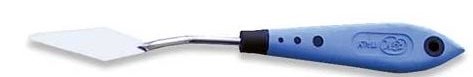 Palette:  When in the studio, the Masterson blue palette box with glass and a mid-gray backing underneath is very useful. (Unless you have a Pochade Box)Turpenoid (Oderless) or Gambisol Turpenoid container: Airtight Cap Brush Washer (Any size) Holbein is well worth the extra moneyPaint medium: Liquin is good medium for oil paint you do not have to use any medium if you prefer not to. Gamblin has several mediums I am fond of as well.Other supplies:  Viva paper towels,  pencils and pens for sketching, eraser, trash bags, Sketchbook and or Notepad to take notes, Q-tips ( The cheaper off brands work best because they are not so soft and fuzzy) ,  camera or phone, apron,  a pair of pliers, razor scraper to remove paint from palette box glass and rubber gloves.Local Art Supplies: Binders Art Supply, Atlanta:     www.bindersart.com  Dick Blick, Roswell:     www.dickblick.com Mail order:Jerry’s Artarama        www.jerrysartarama.comCheap Joes Art Supply      www.cheapjoes.comLEDGEND:(G)     Grumbacher(H)     Holbein (R)     Rembrandt(S)     Sennelier(WN) Winsor Newton